Publicado en Madrid el 04/07/2024 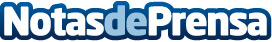 Turismo de Eslovenia presenta a Nova Gorica como Capital Europea de la Cultura 2025, un puente cultural entre Eslovenia e ItaliaLa ciudad eslovena de Nova Gorica, junto con la ciudad italiana de Gorizia, compartirán en 2025 el honor de ser ambas la primera Capital Europea de la Cultura transfronteriza en un proyecto único que ofrecerá un programa cultural innovador y diversoDatos de contacto:Ana Martín PR619815744Nota de prensa publicada en: https://www.notasdeprensa.es/turismo-de-eslovenia-presenta-a-nova-gorica Categorias: Internacional Viaje Historia Turismo Arquitectura http://www.notasdeprensa.es